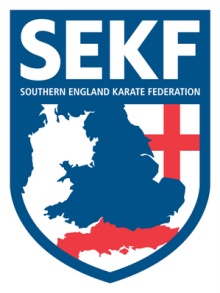 GRADING DATE: Saturday 16th July 2022VENUE: New Milton Health & Leisure Centre, Gore Road, BH25 6RRBlack Belt Grading:  10.00am – 3.00pmNAME: _______________________________			         AGE: ____________								         D.O.B: ____________ADDRESS: _____________________________	       _____________________________	       _____________________________				 TEL: _________LICENCE NO.__________________________	        EXPIRY DATE: ________________PRESENT GRADE: _________________GRADE TO BE TAKEN: _________________GRADING FEE: £100.00 - Includes Pre-Grading Course, Examination, Certificate and BeltPlease make payment to the SEKF – Account: 03807886  -  Sort Code: 20-96-96Once received, please WhatsApp the Grading form and Licence Form (If applicable) with confirmation of payment to Sensei Collin on 07966 303 585 no later than Sunday 10th July. Unfortunately, late entries / payments will not be accepted. 